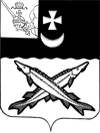 КОНТРОЛЬНО-СЧЕТНАЯ КОМИССИЯ БЕЛОЗЕРСКОГО МУНИЦИПАЛЬНОГО РАЙОНАЗАКЛЮЧЕНИЕфинансово-экономической экспертизы на проект приказа Управления образования Белозерского муниципального района «Об утверждении муниципальной  программы «Развитие системы образования Белозерского муниципального района на 2021-2025 годы»09 декабря  2019г.       Экспертиза проекта проведена на основании  п.7 ст.12 Положения о контрольно-счетной комиссии Белозерского муниципального района, утвержденного решением Представительного Собрания Белозерского муниципального района от 27.02.2008 № 50 (с учетом изменений и дополнений).  Цель финансово-экономической экспертизы: определение соответствия положений, изложенных в проекте  муниципальной программы (далее -Программа), действующим нормативным правовым актам Российской Федерации, субъекта Российской Федерации и муниципального образования; оценка экономической обоснованности и достоверности объема ресурсного обеспечения Программы, возможности достижения поставленных целей при запланированном объеме средств Предмет финансово-экономической экспертизы: проект муниципальной   программы «Развитие системы образования Белозерского муниципального района на 2021-2025 годы» (далее – Программа)Сроки проведения:с 05 по 13 декабря 2019г. Правовое обоснование финансово-экономической экспертизы:          При подготовке заключения финансово-экономической экспертизы проекта Программы использованы  Порядок разработки, реализации и оценки эффективности муниципальных программ Белозерского района (далее – Порядок) и Методические указания по разработке и реализации муниципальных программ Белозерского района (далее – Методические указания), утвержденные постановлением администрации Белозерского муниципального района от 30.09.2015 № 810.          Для проведения мероприятия  были представлены следующие материалы:- проект приказа Управления образования «Об утверждении муниципальной  программы «Развитие системы образования Белозерского муниципального района на 2021-2025 годы» (с приложением проекта Программы);  -  лист согласования проекта с результатами согласования;- пояснительная записка к проекту Программы с обоснованием потребности в объемах бюджетных ассигнований на реализацию мероприятий Программы.Проект Программы не содержит подпрограмм.     В результате экспертизы  установлено:         Проект Программы состоит из паспорта Программы, разделов и приложений к Программе. Разделы Программы:Характеристика сферы реализации муниципальной программы, текущее состояние, основные проблемы в указанной сфере и перспективы ее развитияПриоритеты государственной политики в сфере реализации программы, цели, задачи, сроки её реализации Характеристика основных мероприятий муниципальной программыРесурсное обеспечение муниципальной программы, обоснование объема финансовых ресурсов, необходимых для реализации муниципальной программы Целевые показатели (индикаторы) достижения целей и решения задач муниципальной программы, прогноз конечных результатов реализации муниципальной программыОсновные меры правового регулирования, направленные на достижение цели и конечных результатов, основание для разработки муниципальной программыОсновные меры регулирования и управления рискамиПрогноз сводных показателей муниципальных заданий на оказание муниципальных услуг, выполнение работ муниципальными учреждениями Приложения Программы:ресурсное обеспечение реализации муниципальной программы за счет средств районного бюджета (приложение 1 таблица 1);прогнозная (справочная) оценка расходов федерального, областного бюджетов, бюджетов муниципальных образований района, бюджетов государственных внебюджетных фондов, юридических лиц на реализацию целей муниципальной программы (приложение 1 таблица 2);сведения о показателях (индикаторах) муниципальной программы (приложение 2);сведения о порядке сбора информации и методике расчета целевых показателей (индикаторов) муниципальной программы (приложение 3);  прогноз сводных показателей муниципальных заданий на оказание муниципальных услуг муниципальными учреждениями района по муниципальной программе (приложение 4).        1. Паспорт Программы разработан по форме, предусмотренной приложением №1 к Методическим указаниям, содержит все установленные параметры. Одним из участников и соисполнителей Программы является МУ «ЦИМ, МТО ОУ». Согласно п.1 Методических указаний участниками программы могут быть учреждения, не являющиеся соисполнителями программы.        2.  При анализе целей и задач Программы установлено, что целью Программы является обеспечение качественного образования детей, соответствующего перспективным задачам социально-экономического развития района, потребностям общества и каждого гражданина. Достижение поставленной цели должно обеспечиваться за счет решения предусмотренных задач. Задачи Программы должны определять результат реализации мероприятий или осуществление функций в рамках достижения цели. Задачами Программы являются:- обеспечение доступности дошкольного, начального, основного, среднего общего и дополнительного образования, в том числе для детей – инвалидов и для детей с ОВЗ;- создание условий для развития образовательной среды в соответствии с федеральными государственными образовательными стандартами;- внедрение и развитие различных образовательных технологий, в том числе дистанционного электронного обучения при реализации образовательных программ;- формирование организационно-управленческих и финансово-экономических механизмов в системе дополнительного образования детей;- расширение возможностей для участия способных и одаренных детей в районных, областных, российских олимпиадах, конференциях, творческих выставках, различных конкурсах, в том числе обеспечение вовлечения учащихся в мероприятия профориентационной направленности;- создание условий для совершенствования профессионализма педагогического и управленческого корпуса сферы образования района;- обеспечение современных требований к условиям обучения обучающихся в общеобразовательных организациях;- обеспечение выполнения управлением образования возложенных полномочий в системе образования района;- обеспечение выполнения муниципального задания на оказание муниципальных услуг и выполнение работ муниципальными учреждениями, подведомственными управлению образования.          3. Раздел 1 Программы содержит общую характеристику сферы реализации муниципальной программы, включая описание текущего состояния, основных проблем и перспектив развития муниципального района.         4. Раздел 2 Программы сформулирован с учетом федеральных, региональных и муниципальных нормативных документов в данной сфере. Раздел отражает цель и задачи муниципальной программы, сроки реализации Программы. Решение поставленных задач обеспечит равные возможности получения качественного образования всех уровней для формирования успешной, социально активной и профессионально подготовленной личности, отвечающей требованиям современного общества и экономики.         5. В разделе 4 Программы отражен объем ресурсного обеспечения муниципальной программы.   Приложением 1 к Программе установлен объем ресурсного обеспечения реализации муниципальной программы за счет средств районного бюджета на период до 2025 года. При расчете потребности в бюджетных ассигнованиях за основу взяты фактические расходы за предшествующие периоды. Раздел не содержит обоснования объема финансовых ресурсов, необходимого для реализации муниципальной программы,  указанного в наименовании раздела.  Обоснование объема финансовых ресурсов, необходимого для реализации муниципальной программы, предусмотренное п.8.2 раздела 2 Методических указаний, отражено в пояснительной записке, представленной вместе с проектом Программы.  Отражена информация о прогнозной (справочной) оценке расходов федерального и областного бюджетов, бюджетов государственных внебюджетных фондов и бюджетов муниципальных образований района, иных организаций на реализацию целей муниципальной программы, предусмотренная п.8.2 и п.24 раздела 2 Методических указаний (с приложением таблицы).        Программой предусмотрена возможность корректировки объемов финансирования, а также возможность привлечения внебюджетных средств, средств областного и федерального бюджетов на условиях софинансирования.       6. В приложении 2 к Программе  отражены 24 целевых показателя (индикатора) Программы, на основании которых производится оценка эффективности реализации Программы.       7. В разделе 6 отражен перечень федерального и областного законодательства, применяемого при реализации Программы.  8.  Разделом 7 «Основные меры регулирования и управления рисками» выделяются группы рисков, которые могут возникнуть в ходе реализации Программы:- финансовые риски, связанные с недостаточностью средств областного и районного бюджетов, которые могут привести к финансированию программы в неполном объеме, а также связанные с неэффективным и нерациональным использованием ресурсов муниципальной программы;- социальный риск, связанный с низкой информированностью образовательного сообщества, а также общества в целом, о ходе реализации муниципальной программы.        9. В соответствии с п.30 Методических указаний представлен проект плана реализации муниципальной программы по форме таблицы 10 приложения 2 Методических указаний.Вывод по результатам настоящей экспертизы проекта муниципальной программы сформирован на основании представленных документов и информации: Проект муниципальной программы содержит все основные параметры:цели, задачи, показатели (индикаторы), конечные результаты реализации муниципальной программы, сроки их достижения, объем ресурсов, необходимый для достижения целей муниципальной программы и рекомендован к принятию с учетом предложений контрольно-счетной комиссии района.Рекомендации и предложения о мерах по устранению выявленных недостатков и совершенствованию предмета:Исключить  МУ «ЦИМ, МТО ОУ» из участников или соисполнителей Программы.Исключить из приложения 3 Программы «Сведения о порядке сбора информации и методике расчета целевых показателей (индикаторов) муниципальной программы» пункты 13,17,18, т.к. эти индикаторы не предусмотрены Программой.Устранить технические ошибки в разделе 1 Программы и приложении 2 к Программе.Аудитор   контрольно-счетной комиссииБелозерского муниципального района:                                   В.М.Викулова                  